32. 2.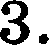 4.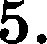 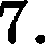 33. 2.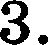 4.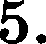 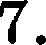 1. 2.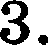 4.В тексте говорится о моральном облике людей. Рассуждеяие.Соответствует.Связав ли моральный облик человека с уровнем его благосостояния?(Проблема взаимосвязи морального облика человека с уровнем его благосостоявия) Пoзuquя автора. С точки зрения В. Солоухина, нет  связи  между  моральяыми  принци- пами человека и уроввем его благосостояния: есть бедные жулики и высоконравствен- ные богатые люди, так же как есть благородные бедвяки и богатые мерзавцы. Мораль- ный облик человека зависит от воспитание и господствующих в это время нравов общества.В тексте говорится  о чтении.Рассуждение.Соответствует.Где найти время для чтеІїия кнИг? Можно ли считать повседlїеввые заботы человека уважительной  причиной  для того, чтобы не читать квнги?(Проблема  необходимости  чтеяия книг)Пoзuquя автора. Q. Певвак убеждён, что человек, любящий читать и получающий отэтого удовольствие,  всегда  найдёт  время для чтения квиг.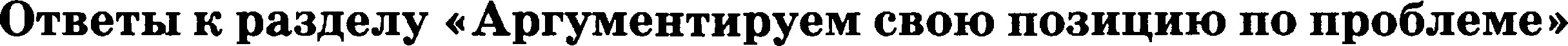 В тексте говорится о Чехове и его родителях.BepRo.Не  соответствует.2152.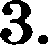 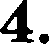 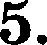 6.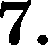 216В текете говорится  о доме как  о жилище.Неверно.Соответствует.Почему каждому человеку необходимо иметь еобетвеяяое жилище? (Проблема роли жилища для человека)7. Пoэuquя автора. В. Белов считает, что человеку обязательно нужно иметь еобетвенное жилище, ведь без него он подобен сироте. Крыша над головой — это защита человека от всех невзгод, одва из освовооолагающих вещей в жизяи.В тексте говорится  о природе.Рассуждение.Соответствует.Почему,  доетигнув  вершин  цивилизации,   человек  должен  етать  покровителем при-(Проблема еохравевия окологичеекого равновесия)7. Пoэuquя автора. Ч. Айтматов считает, что в наше время человек должен быть не только потребителем  природы,  но и её покровителем, защитвиком.В текете  говорится  о смайлах.Рассуждение.Не соответствует.Как еледует относиться к емайликам? Способны ли пять значков выразить веё богатство чувств людей?(Проблема отношения к смайликам)7. Пoэuquя автора. А. Равальда считает, что нельзя выразить всё мяогообразие чувств при помощи одинаковых для всех людей пяти значков.В текете говорится  о любви  к людям (о гуманизме).Рассуждение.Соответствует.В чём проявляется истинный гуманизм?(Проблема проявления истинного гуманизма)7. Пoэuquя автора. Ф. Достоевский считает, что истинный гуманизм проявляется в спо- собности отказаться  от своего я  во имя любви к людям.В тексте говорится о твоqчестве писатель.Верно.Не соответствует.Как  должен  творить  писатель,  чтобы быть  нужным  не  только  читателям  своего поколе-ния, но и поколениям будущим?(Проблема евязи писатель  с временем:  с современностью и будущим)7. Позиция автора. М. Пришвин считает,  что писатель  должен  стремиться  к  тому,  чтобы его творчество имело значение не только для современников, но и для следующего поко- ления читателей.В текете говорится о творчеетве.Рассуждение.Соответствует.Как писатель должен работать над произведением? Должен ли писатель, работая над произведен_ием, стремиться к совершенству?(Проблема отношения писатель к работе над произведением)7. Пoэuquя автора. В. Солоухин считает, что, работая яад литературным произведением, надо етремитьея к тому, чтобы довести его до совертенетва.8.  £.з.4.s.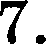 9.	2.з.4.s.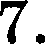 10. 2.3.4.s.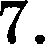 11. 2.3.4.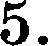 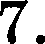 12. 2.з.4.s.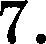 В тексте  говорится о растениях.Верво.Не соответствует.Является ли природа ооказателем того, что мир едия?(Проблема единства  всего живого на земле)Над проблемой единства всего живого на земле задумывается и писатель В. Берестов в книге «Светлые силы•. Он вспоминает о любимых комватных цветах своей мамы — po- зовых оримулах. Листья и цветы на этих растениях, засыхая и опадая, смевялись но- выми, создавая ощущение вечной весны. Комнатяые примулы вапоминают автору о та- ких же примулах, растущих в жарких странах в естественнъіх условиях. Писатель, сраввивая эти растения, приходит к мысли, что всё живое на планете взаимосвязано, что мир един.В тексте говорится о чтении.Неверно.Не соответствует.Какие чувства может пробуждать в человеке чтевие? Какова роль чтения в нашей жизни?(Проблема  роли чтевия в нашей жизни)О том, какую роль играет в натей жизни чтение, задумывается и киворежиссёр ІЭ. Ряза- нов. Он вспоминает, что научился читать в три года, а к двенадцати годам оовял, что на свете нет лучшей  профессии,  чем писатель.  Будущий  режиссёр так много прочитал  уже в школьном  возрасте  и благодаря  этому  так  много  знал,  что за  ним  закрепилась кличка+ ходячая эвциклопедия» . Рязанов утверждает, что чтение — это одво из высших удо- вольствий, это счастье. Таким образом, по мвению автора, чтевие делает человека обра- зованяым,  а сам процесс чтевия доставляет радость.В тексте говорится о веявых явлениях природы и о важнеіітих человеческих понятиях.Heвepïlo.Соответствует.Какие общечеловеческие цеввости являются вепреходящими?(Проблема вечности памяти, мысли, слова)Позиция автора. Ч. Айтматов убеждён в том, что во вселенїlой вечными являются звёз- ды, солвце и земля, а на земле бессмертно то, что передаётся из поколеїlия в поколение: память, мысль, слово.В тексте говорится об игре героини повести  на  пиаїlиво.Верно.Соответствует.Может ли серьёзная музыка произвести впечатление на любого, даже неподготовленногослушателя?(Проблема влияния музыки на человека)Позвqвя автора. А. Лиханов считает, что классическая музыка может произвести силь- ное впечатление на любого слутателя, даже самого неискушённого.В тексте говорится о жизни и творчестве Обручева. Рассуждевие.Не соответствует.На что способен человек, стремящийся к познанию?(Проблема необходимости пвлной самоотдачи в работе учёяого)Позвqия автора. В. Щербаков считает, что человек,  стремящийся  к познанию, обладаетбезграввчяыми  силами.13. 2. В тексте говорится о назывании эпоа именами великих людей.3.  Неверно.217М роблемаКак  нужно относиться  к  родителям?  Имеем  ли мы право  осуждать  их занедостатки?  (Проблема отношения  к родителям)Позвqвяученика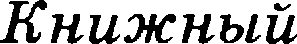 аргументІ7озицияавтораПо моему мневию, мы не имеем права судить родителей и должвъі уметь проявлять любовь и чувство благодарности  по отношению  к ним.Подобную позицию мы встречаем в кяиге И.А. Бувина +О Чехове› .  В ней автор рассказывает об отношении А.П. Чехова к своим родителям.  Xo- тя отец будущего писатель принуждал детей к однообразной, рутивной ра- боте в лавке, заставлял их по ночам петь в церковном xope, Чехов, ещё бу- дучи гимназистом, уже осознавал, что отец и мать являются для него единственными людьми на всём земном шаре, для которых он никогда ни- чего не пожалеет, о чём он и писал двоюродному брату. Важным положи- тельным качеством в родителях будущий писатель считал чадолюбие, не-ДОСТІїТКИ  Ш£І  ИХ   ОП  ОП]ЭІ1ВДЬІВНЛ,  ВИДЯ Я  ИЧИН	ЭТИХ   Н£ІДОСТІїТКОВ   В ПЛОХОЙБувин, несомненно, восхищается благородством дути своего cтapmero современяика, поражается тому, как. Чехов, несмотря на яепростое детст- во, умел видеть в родителях достоинства и объяснять недостатки. Именно в отношении к родителям, по мнению автора, и проявляются нравственные качества  человека,  лучшие  или худшие.